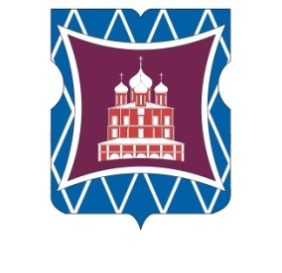 СОВЕТ ДЕПУТАТОВМУНИЦИПАЛЬНОГО ОКРУГА ДОНСКОЙРЕШЕНИЕ	27 апреля 2023 года  №  01-03-26							    О  проекте изменения схемы размещения нестационарных торговых объектов на территории Донского района города Москвы («Хлеб», «Встроенный постамат»)В соответствии с пунктом 1 части 5 статьи 1 Закона города Москвы от 11 июля 2012 года № 39 «О наделении органов местного самоуправления муниципальных округов в городе Москве отдельными полномочиями города Москвы»,  постановлением Правительства Москвы от 3 февраля 2011 года № 26-ПП «О размещении нестационарных торговых объектов, расположенных в городе Москве на земельных участках, в зданиях, строениях и сооружениях, находящихся в государственной собственности», рассмотрев обращение префектуры Южного административного округа города Москвы от 29 марта 2023 года № 01-23-1275/3 (входящий от 30 марта 2023 года № 116), Совет  депутатов муниципального округа Донской:	1. Согласовать проект изменения схемы размещения нестационарных торговых объектов на территории Донского района города Москвы («Хлеб», «Встроенный постамат») согласно приложению. 		2. Направить настоящее решение в Департамент территориальных органов исполнительной власти города Москвы, префектуру Южного административного округа города Москвы, управу Донского района города Москвы в течение  трех рабочих дней со дня его принятия.3. Опубликовать настоящее решение в бюллетене «Московский     муниципальный вестник» и разместить на официальном сайте муниципального округа Донской  www.mo-donskoy.ru.		4. Контроль за исполнением настоящего решения возложить на главу муниципального округа Донской Кабанову Т.В.Глава муниципального округа Донской                                                                       Т.В. КабановаПриложение к решению Совета депутатовмуниципального округа Донской                                                                        от 27 апреля 2023 года № 01-03-26Проект изменения схемы размещения нестационарных торговых объектов на территории Донского района города Москвы («Хлеб», «Встроенный постамат»)№ п/пАдресВид объекта Специа-лизация Период разме-щенияРазмер площа-ди места разме-щенияКорректировка схемы1ул. Шаболов-ка, дом 40КиоскХлебс 1 января по 31 декабря9,3 кв.м.Изменения:- увеличение площади  нестационарного торгового объекта с 6,0 кв.м. до 9,3 кв.м.;- адресной привязки с «Шаболовка ул., вл. 40» на «Шаболовка улица, дом 40» (без изменения фактического места размещения);- специализации с «Хлеб, хлебобулочные изделия» на «Хлеб»1ул. Шаболов-ка, дом 40Встроен-ный постаматПоста-мат с 1 января по 31 декабря0,7 кв.м.Включение в схему размещения